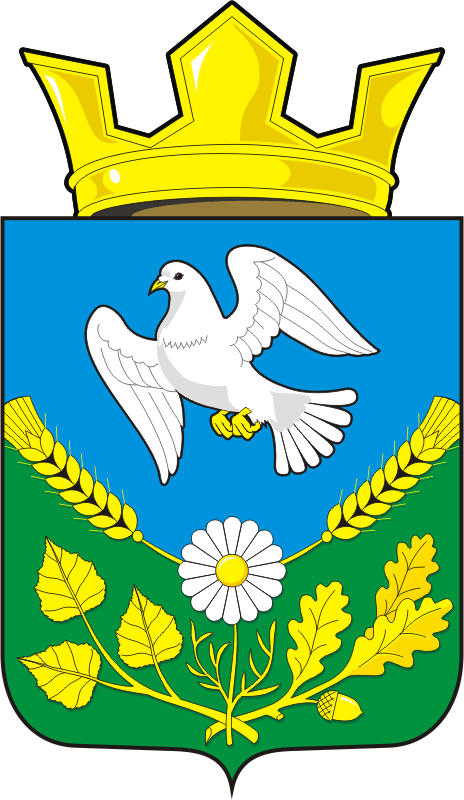 АДМИНИСТРАЦИЯ НАДЕЖДИНСКОГО СЕЛЬСОВЕТА САРАКТАШСКОГО РАЙОНА ОРЕНБУРГСКОЙ ОБЛАСТИП О С Т А Н О В Л Е Н И Еот  28.07.2020                               с. Надеждинка                                № 50-п      В соответствии с Федеральным законом от 12 июня 2002 года № 67-ФЗ «Об основных гарантиях избирательных прав и права на участие в референдуме граждан Российской Федерации», Законом Оренбургской области от 5 ноября 2009 года № 3209/719-IV-OЗ «О выборах депутатов представительных органов муниципальных образований в Оренбургской области»:          1. Образовать рабочую группу по оперативному решению вопросов, связанных с подготовкой и проведением выборов депутатов представительного органа местного самоуправления муниципального образования Надеждинский сельсовет Саракташского района (далее – орган местного самоуправления) и утвердить в составе согласно приложению № 1.            2. Утвердить план организационно-технических мероприятий по обеспечению подготовки и проведения выборов депутатов представительного органа местного самоуправления (далее – мероприятия) согласно приложению № 2.            3. Признать утратившим силу постановление администрации сельсовета от 05.08.2015 № 40-п «О мерах по оказанию содействия избирательным комиссиям в реализации их полномочий при подготовке и проведении выборов депутатов представительных органов местного самоуправления  муниципального образования Надеждинский сельсовет Саракташского района Оренбургской области».            4. Контроль за исполнением настоящего постановления возложить на специалиста сельсовета Яковлеву Ю.Л.            5. Постановление вступает в силу со дня его подписания.Глава администрации МОНадеждинский сельсовет                                                          О.А.ТимкоРазослано: членам рабочей группы, территориальной избирательной комиссии Саракташского района, орготделу, прокуратуре районаС О С Т А Врабочей группы по оперативному решению вопросов, связанных с подготовкой и проведением выборов депутатов представительного органа местного самоуправления муниципального образования Надеждинский сельсовет Саракташского районаП Л А Нплан организационно-технических мероприятий по обеспечению подготовки и проведения выборов депутатов представительного органа местного самоуправленияО мерах по оказанию содействия избирательной комиссии в реализации их полномочий при подготовке и проведении выборов депутатов представительного органа местного самоуправления муниципального образования Надеждинский сельсовет Саракташского района Оренбургской областиПриложение № 1к постановлению администрации МО Надеждинский сельсоветот 28.07.2020   № 50-пТимко Оксана Анатольевна-председатель рабочей группы, глава администрации МО Надеждинский сельсоветНикитина Ирина Станиславовна-заместитель председателя рабочей группы, председатель территориальной избирательной комиссии Надеждинского сельсовета Саракташского районаЯковлева Юлия Леонтьевна-секретарь рабочей группы, специалист сельсоветаЧлены рабочей группы:Члены рабочей группы:Члены рабочей группы:Тимко Анна Владимировна-заведующая Надеждинским ДККаштанова Татьяна Александровна -заместитель председателя избирательной комиссии Мисько Ирина Александровна-заведующая Яковлевским клубомГоворова Лариса Николаевна-культорганизатор Надеждинского ДКПриложение № 2к постановлению администрации МО Надеждинский сельсоветот 28.07.2020   № 50-п№№ п/пНаименование мероприятияСрок проведенияОтветственные исполнители1.Проведение заседаний рабочей группы по оперативному решению вопросов, связанных с подготовкой и проведением выборов депутатов представительного органа местного самоуправления 13 сентября 2020 годаиюль-сентябрь 2020 годаТимко О.А. – председатель рабочей группы, Никитина И.С. – заместитель председателя рабочей группы2.Предоставление избирательным комиссиям на безвозмездной основе необходимых помещений, включая помещения для голосования и помещения для хранения избирательной документации, транспортных средств, средств связи и технического оборудования, а также оказание при необходимости иной помощи, направленной на обеспечение выполнения избирательной комиссией полномочий, установленных законодательством Российской Федерациипериод проведения избирательной кампании по мере поступления соответствующих заявокАдминистрация МО 3.Уточнение перечня избирательного участка и его границв установленные законодательством Российской Федерации сроки  Администрация МО 4.Обеспечение избирательного участка оборудованием, специальными приспособлениями, позволяющими инвалидам и лицам с ограниченными возможностями здоровья в полном объёме реализовать их избирательные правапериод проведения избирательной кампанииАдминистрация МО5.Оказание содействия в обеспечении участковой избирательной комиссии компьютерным оборудованием, необходимым для применения технологии изготовления протоколов участковой избирательной комиссии об итогах голосования с машиночитаемым кодомв установленные законодательством Российской Федерации срокиАдминистрация МО6.Выделение резервных помещений для голосования с целью организации непрерывности процесса проведения выборов в случаях невозможности работы избирательной комиссии в имеющимся помещениииюль2020 годаАдминистрация МО7.Информирование избирателей о подготовке и проведении выборовпериод проведения избирательной кампанииАдминистрация МО8.Выделение специальных мест для размещения печатных агитационных материалов на территории   избирательного участкане позднее 13.08.2020 Администрация МО9.Принятие мер по пресечению противоправной агитационной деятельности, предотвращению изготовления незаконных и подложных предвыборных агитационных материалов и их изъятию, установлению изготовителей и распространителей указанных материалов, выявлению участников иной противоправной агитационной деятельности, своевременное информирование избирательной комиссии о выявленных фактах и принятых мерах, своевременное направление материалов в судагитационный период избирательной кампанииОМВД России по Саракташскому району,администрация МО10.Оборудование помещений участковой избирательной комиссии в день голосования переносными металлодетекторами и техническими средствами объективного контроляпериод проведения избирательной кампанииАдминистрация МО11.Обеспечение резервным автономным энергоснабжением помещения для голосования избирательного участка,   в котором размещена  участковая избирательная комиссия Надеждинского сельсовета Саракташского района13 сентября2020 годаАдминистрация МО12.Оказание содействия участковой избирательной комиссии в обеспечении соблюдения пожарной безопасности в помещении для голосованияпериод проведения избирательной кампанииАдминистрация МО